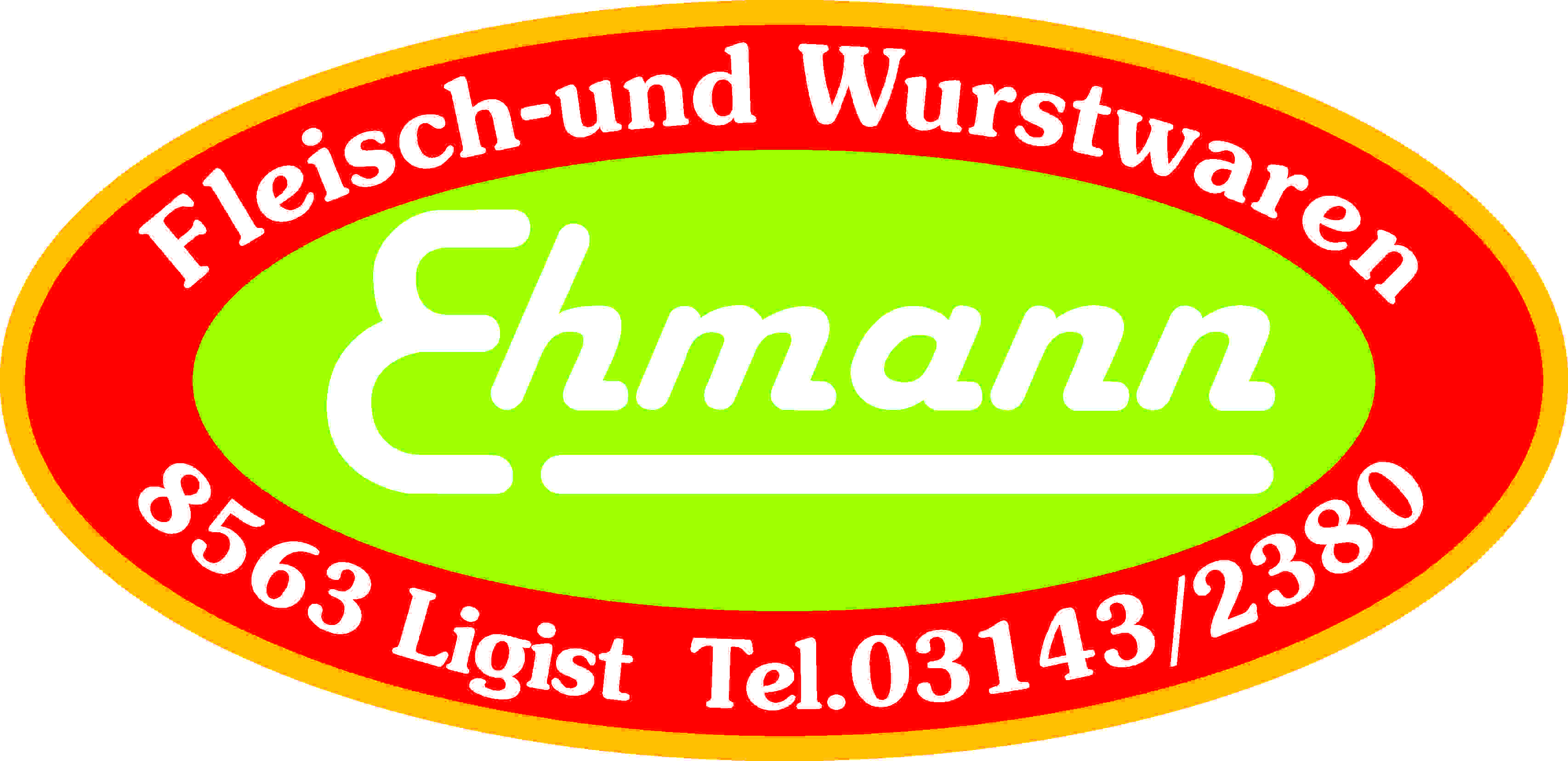 Produktspezifikation:Schweineschnitzel paniert:Beschreibung:		Schweinefleisch (Karreerose) wird in Schnitzel geschnitten, mit einerMehl–Ei-Panade überzogen, mit Semmelbrösel ummantelt undtiefgekühltEinheiten:		25 Stk. à ca. 160 g im KartonZutaten:		Schweinefleisch, Semmelbrösel, Mehl, Eipulver  			tiefgekühltAllergene:		enthält glutenhaltiges Getreide, Ei				Mikrobiologische	Die mikrobiologischen Eigenschaften werden gemäß denEigenschaften:		Bestimmungen des LMSVG BGBL II 2006/95 iVm VO(EG)			2073/2005 und des dazu ergangenen Erlasses BMGF – 74310/0007-			IV/B/7/2006 vom 08.03.2006 erfüllt.Art. Nr:			8110Verpackung:		25 Stk. in Einlegefolie und KartonLagertemperatur:	tiefgekühlt lagern bei -18 °CMindesthaltbarkeit:	360 Tage